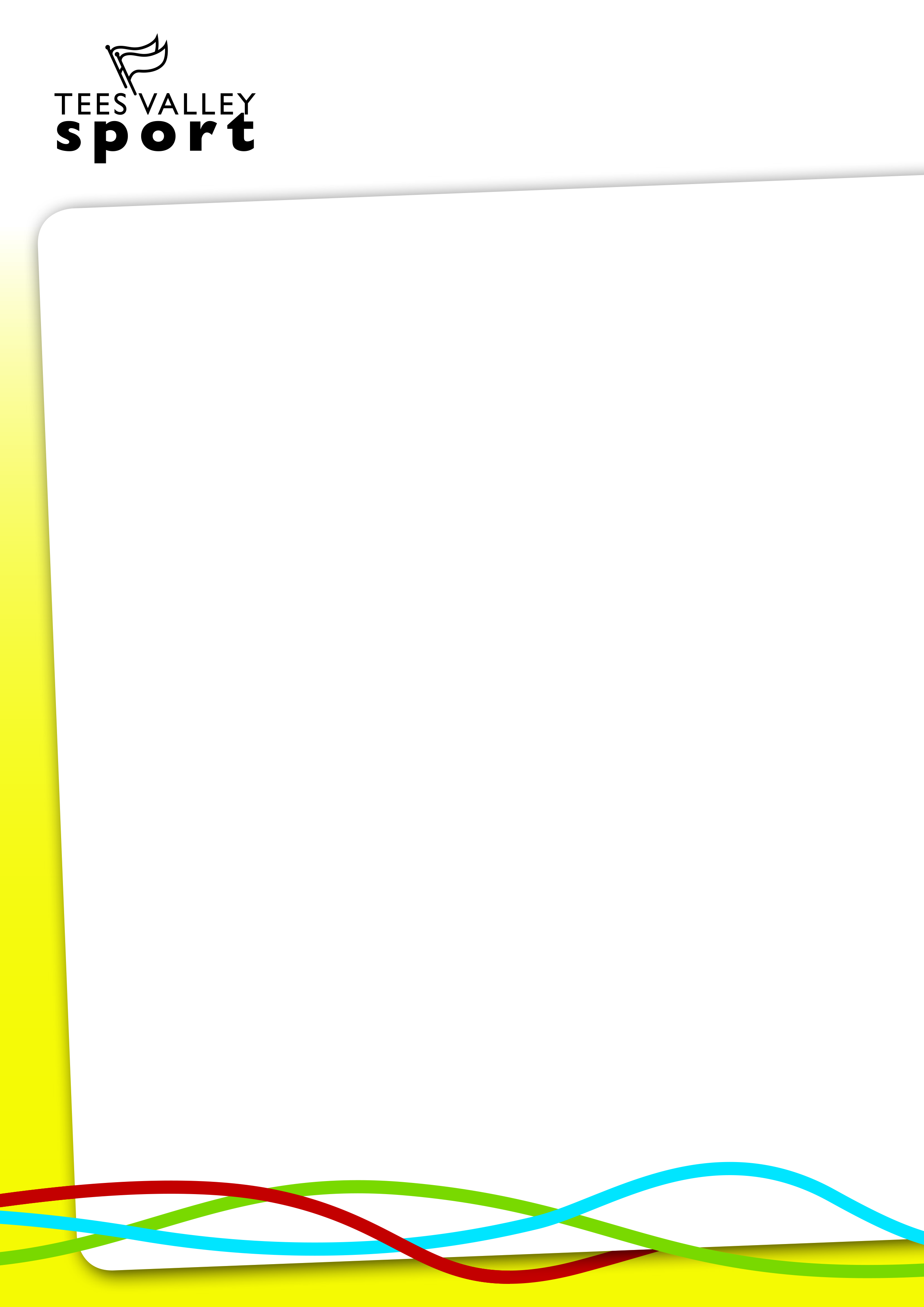 Application FormDetails:1. Will your project (Please select/delete as appropriate):A)	Increase the number of people aged 14 years and over playing sport once a week. B)	Sustain the number of people aged 14 years and over playing sport once a week.C) 	Increasing the number of people aged 14 years and over playing sport more than once a week.2.2. Does your project support? (Please select/delete as appropriate) A) Whole Sport Plan priorities B) Community Sport Activation Funds projectsC) Sport England programmesClosing Date for Applications: Friday 12th February 2016 Thank you for completing the application form we aim to provide responses within 2 weeks of the closing date of applicationsName:Contact Number:Organisation:Email Address:How many people will this project support to play sport once a week? (average) How many people will this project support to play sport more than once a week? (average)How many coaches/activators do you intend to recruit, train & deploy to support the delivery of your project? (Can be 1 or more people) The NGB/activator qualification(s) or courses that coach’s will attend including cost and any known dates?How much funding is required? (50% up to a max of £150 per person) Please detail how the remaining cost of the course is being funded.	Does your project/activity have a particular focus group, i.e disabled people, women & girlsHow much funding is required? (50% up to a max of £150 per person) Please detail how the remaining cost of the course is being funded.	What is the projected start and end date of your project?What motivates you to coach, lead or volunteer? And how will this funding help you to do this?